___________________________________________	Signature/StatusPrint Name:  1.I can name and describe my health condition(s) and explain my health care needs.2.I can name my medications and treatments, and what they are for.3.I can name my allergies and know how they may impact my condition(s).4.I know the doses and the side effects to watch for from my medications and treatments. 5.I prepare and take my medications and/or treatments on my own.6.I call in my own prescription refills.7.I take care of my own medical equipment and supplies.8.I organize and keep track of my own health information (i.e. appointments and test results).9.I carry my important health information with me every day.10.I know the names of my doctors and therapists. 11.I call to book my own healthcare appointments.12.I spend time alone with my healthcare provider at each visit.13.I make a list of questions I want to ask before each doctor’s appointment.14.I know what I have for health insurance and carry my health insurance card(s) to appointments.15.I feel ready to make decisions about my own health.  I understand I will be the primary decision maker in adult based care.16.If I get sick, I know how to get the help that I need.17.I know what impact my condition(s) may have on my life in the future.Notes: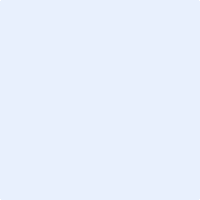 